Plan lekcjiMałgorzata Talik – Zespół Szkół Sportowych – j. angielskiDół formularza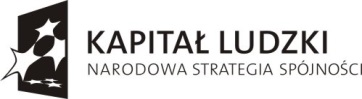 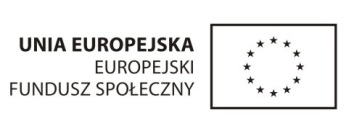 